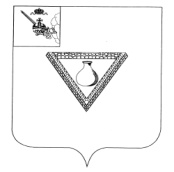 ПРЕДСТАВИТЕЛЬНОЕ СОБРАНИЕ  ЧАГОДОЩЕНСКОГО МУНИЦИПАЛЬНОГО ОКРУГА ВОЛОГОДСКОЙ ОБЛАСТИР Е Ш Е Н И Е                           р.п. ЧагодаОб утверждении Порядка принятия решений об установлении и изменениятарифов на услуги и работы муниципальныхпредприятий и учреждений                                                     В соответствии со статьями 17 и 35  Федерального закона от 06.10.2003г. № 131-ФЗ «Об общих принципах организации местного самоуправления в Российской Федерации», и пунктом 17 части 1 статьи 38 Устава Чагодощенского муниципального округа Вологодской области, Представительное Собрание РЕШИЛО:1. Утвердить прилагаемый Порядок принятия решений об установлении тарифов на услуги и работы муниципальных предприятий и учреждений» (Далее – Порядок).2. Признать утратившими силу следующие нормативные правовые акты:2.1. Постановление Представительного Собрания Чагодощенского муниципального района от 31.05.2007 года №41 «Об утверждении Положения «О порядке установления и изменения цен (тарифов) на услуги муниципальных предприятий и учреждений»;2.2. Решение Представительного Собрания Чагодощенского муниципального района от 30.01.2014 года №1 «О внесении изменений в постановление Представительного Собрания Чагодощенского муниципального района от 31.05.2007 №41»;2.3. Решение Представительного Собрания Чагодощенского муниципального района от 03.10.2011 года №20 «О внесении изменений в постановление Представительного Собрания Чагодощенского муниципального района от 31.05.2007 №41».3. Настоящее решение вступает в силу с момента опубликования.4. Контроль за выполнением настоящего постановления возложить на финансовое управление администрации Чагодощенского муниципального округа Вологодской области (Киселева А.М.).5. Настоящее решение подлежит официальному опубликованию и размещению на официальном сайте Чагодощенского муниципального округа 
в информационно-телекоммуникационной сети «Интернет».Председатель Представительного Собрания Чагодощенского муниципального округаВологодской области                                                                            Басова Н.А.Глава Чагодощенского муниципального округа Вологодской области                                                          Косёнков  А.В.УтвержденрешениемПредставительного СобранияЧагодощенского муниципального округаот 30 марта 2023 года № 35ПОРЯДОКПРИНЯТИЯ РЕШЕНИЙ ОБ УСТАНОВЛЕНИИ ТАРИФОВ НА УСЛУГИ И РАБОТЫ МУНИЦИПАЛЬНЫХ ПРЕДПРИЯТИЙ И УЧРЕЖДЕНИЙ1. Общие положения1.1. Настоящий Порядок регламентирует процесс рассмотрения и установления тарифов на услуги и работы муниципальных предприятий и учреждений (далее – Муниципальные учреждения) Чагодощенского муниципального округа.1.2. Настоящий Порядок не применяется к установлению тарифов на услуги и работы муниципальных учреждений, в отношении которых законодательством предусмотрен иной порядок установления.2. Основания для установления тарифов2.1. Установление тарифов на услуги и работы производится по инициативе Муниципальных учреждений или органов местного самоуправления округа по основаниям, перечисленным в пунктах 2.2 и 2.3 настоящего Порядка.2.2. основание для установления тарифов на услуги и работы по предложению Муниципального учреждения являются:- изменение более чем на 5 процентов размера затрат, учитываемых при расчете тарифов, по сравнению с размером затрат, принятым при установлении тарифов;- оказание (выполнение) Муниципальным учреждением новых видов услуг (работ), которые ранее им не оказывались (не выполнялись);- создание нового Муниципального учреждения, тарифы на услуги (работы) которого подлежат установлению в соответствии с настоящим Порядком;- получение Муниципальным учреждением разрешения на осуществление предпринимательской деятельности.2.3. Основанием для установления тарифов по инициативе органов местного самоуправления округа являются результаты проверки финансово-хозяйственной деятельности Муниципального учреждения.3. Цели, принципы и методы установления тарифов3.1. Установление тарифов осуществляется в целях:- достижения баланса интересов получателей услуг и Муниципальных учреждений, оказывающих платные услуги;- оптимизации бюджетных расходов;- обеспечения доступности услуг для потребителей;- создания у Муниципальных учреждений стимулов к снижению себестоимости услуг, повышению их качества.3.2. Основными принципами установления тарифов являются:- компенсация экономически обоснованных расходов Муниципальных учреждений на оказание услуг и получение прибыли, необходимой для расширения и развития сферы услуг, нормативного воспроизводства основных фондов;- ведение Муниципальными учреждениями раздельного учета доходов и расходов в отношении регулируемой и иных видов деятельности.3.3. Основным методом установления тарифов является метод экономической обоснованности расходов. Расчет тарифов, определение состава расходов и экономической обоснованности производятся в соответствии с главой 25 Налогового кодекса Российской Федерации, иными нормативными актами по учету доходов и расходов по соответствующим видам деятельности.3.4. Тариф может быть установлен в виде фиксированных цен, предельных цен, предельного уровня рентабельности.4. Установление тарифов4.1. Тарифы на услуги (работы) Муниципальных учреждений устанавливаются в соответствии с настоящим Порядком. 4.2. Для рассмотрения и утверждения тарифов на услуги (работы) Муниципальное учреждение представляет в орган, исполняющий функции и полномочия учредителя, к компетенции которого отнесена организация данного вида деятельности следующие документы и материалы:- сопроводительное письмо и пояснительную записку с обоснованием необходимости установления (изменения действующего уровня) тарифов, указанием размера затрат по статьям (их роста в сравнении  с предшествующим периодом);- предложения и методе установления тарифа, подлежащем применению;- проект прейскуранта на услуги;- расчет себестоимости услуг с постатейной расшифровкой затрат;- расчет плановой рентабельности;- финансово-экономические показатели деятельности Муниципального учреждения за прошедший расчетный период (доходы, расходы, фактическая себестоимость и рентабельность);При необходимости органы, указанные в абзаце первом настоящего пункта, вправе запросить дополнительные материалы, указав формы их представления и требования к ним.4.3. Орган, исполняющий функции и полномочия учредителя, к компетенции которого отнесена организация данного вида деятельности, рассматривает представленные материалы и направляет заключение о целесообразности установления (изменения действующих) тарифов в Финансовое управление администрации Чагодощенского муниципального округа в срок не более 7 рабочих дней.4.4. Финансовое управление администрации Чагодощенского муниципального округа рассматривает представленные материалы и готовит мотивированное заключение об установлении тарифов или об отказе в установлении в срок не более 15 рабочих дней.